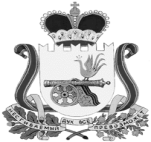 СОВЕТ ДЕПУТАТОВ  ТУМАНОВСКОГО СЕЛЬСКОГО ПОСЕЛЕНИЯ ВЯЗЕМСКОГО РАЙОНА СМОЛЕНСКОЙ ОБЛАСТИ                                                 РЕШЕНИЕот 10.11.2017             № 26	В соответствии с главой 31 Налогового кодекса Российской Федерации», Федерального закона от 06 октября 2003 № 131-ФЗ "Об общих принципах организации местного самоуправления в Российской Федерации",  Уставом Тумановского сельского поселения Вяземского района Смоленской области, Совет депутатов Тумановского сельского поселения Вяземского района Смоленской областиРЕШИЛ: 1. Утвердить Положение о земельном налоге на территории Тумановского  сельского поселения Вяземского района Смоленской области в новой редакции (прилагается). 2. Настоящее решение вступает в силу с 1 января 2018 года, но не ранее чем по истечении одного месяца со дня его официального опубликования и не ранее 1-го числа очередного налогового периода по налогу, за исключением                              пункта 11) статьи 10  настоящего решения.3. Действие пункта 11) статьи 10   настоящего решения распространяется на правоотношения, возникшие с 1 января 2014 года. 4. Признать утратившим силу решение Совета депутатов Тумановского сельского поселения Вяземского района Смоленской области от 27.10.2006 № 28 «Об утверждении Положения о земельном налоге   на территории Тумановского сельского поселения Вяземского района Смоленской области» (в редакции решений Совета депутатов Тумановского сельского поселения Вяземского района Смоленской области  от 15.10.2007 №27, от 27.05.2008 №9, от 10.11.21008 №20, от 22.05.2009 №9, 04.10.2010 №25, от 16.11.2010 №6, от 20.05.2011 №12, от 29.11.2011 №28, от 23.11.2012 №25, от 26.04.2013 №11, от 11.11.2013 №25, от 26.11.2013 №28, от 31.03.2014 №8, от 05.06.2014 №12, от 11.08.2014 №16, от 13.11.2014 №26, от 22.10.2015 №10, от 11.05.2016 №12.5. Опубликовать настоящее решение  в газете «Вяземский вестник» и разместить на официальном   сайте Администрации Тумановского сельского поселения Вяземского района Смоленской области. Глава муниципального образованияТумановского сельского поселения Вяземского района Смоленской области                                   М.Г.Гущина   УтвержденоРешением Совета депутатовТумановского сельского поселенияВяземского района Смоленской областиот 10.11. 2017 №26ПОЛОЖЕНИЕо земельном налоге на территории Тумановского сельского поселенияВяземского района Смоленской областиСтатья 1. Общие положения   Настоящее Положение о земельном налоге на территории Тумановского сельского поселения Вяземского района Смоленской области (далее - Положение) разработано в соответствии с Налоговым Кодексом  Российской Федерации, вводится в действие и прекращает действовать в соответствии с Налоговым Кодексом и на основании решения Совета депутатов Тумановского сельского поселения Вяземского района Смоленской области и обязателен у уплате на территории поселения.Настоящим Положением  также устанавливаются налоговые льготы, основания и порядок их применения, включая установление размера не облагаемой налогом суммы для отдельных категорий налогоплательщиков.Статья 2. Налогоплательщики1. Налогоплательщиками налога (далее в настоящем Положении - налогоплательщики) признаются организации и физические лица, обладающие земельными участками, признаваемые объектом налогообложения в соответствии со статьей 3 настоящего Положения, на праве собственности, праве постоянного (бессрочного) пользования или праве пожизненного наследуемого владения если иное не установлено настоящим пунктом.В отношении земельных участков, входящих в имущество, составляющее паевой инвестиционный фонд, налогоплательщиками признаются управляющие компании. При этом налог уплачивается за счет имущества, составляющего этот паевой инвестиционный фонд2. Не признаются налогоплательщиками организации и физические лица в отношении земельных участков, находящихся у них на праве безвозмездного срочного пользования или переданных им по договору аренды.Статья 3. Объект налогообложения1. Объектом налогообложения признаются земельные участки, расположенные в пределах поселения, на территории которого введен налог.2. Не признаются объектом налогообложения:1) земельные участки, изъятые из оборота в соответствии с законодательством Российской Федерации;2) земельные участки, ограниченные в обороте в соответствии с законодательством Российской Федерации, которые заняты особо ценными объектами культурного наследия народов Российской Федерации, объектами, включенными в Список всемирного наследия, историко-культурными заповедниками, объектами археологического наследия;3) утратил силу с 1 января 2013 года (Федеральный закон от 29.11.2012 №202-ФЗ);4) земельные участки из состава земель лесного фонда;5) земельные участки, ограниченные в обороте в соответствии с законодательством Российской Федерации  в составе водного фонда.6) земельные участки, входящие в состав общего имущества многоквартирного дома.Статья 4. Налоговая база1. Налоговая база определяется как кадастровая стоимость земельных участков, признаваемых объектом налогообложения в соответствии со статьей 389 Налогового кодекса Российской Федерации и статьей 3 настоящего Положения.          2.Кадастровая стоимость земельного участка определяется в соответствии с земельным законодательством Российской Федерации.Статья 5. Порядок определения налоговой базы        1.Налоговая база определяется в отношении каждого земельного участка как его кадастровая стоимость по состоянию на 1 января года, являющегося налоговым периодом.Изменение кадастровой стоимости земельного участка вследствие изменения вида разрешенного использования земельного участка и (или) его перевода из одной категории земель в другую учитывается при определении налоговой базы со дня внесения в Единый государственный реестр недвижимости сведений, являющихся основанием для определения кадастровой стоимости этого земельного участка.        В отношении земельного участка, образованного в течение налогового периода, налоговая база в данном налоговом периоде определяется как его кадастровая стоимость на день внесения в Единый государственный реестр недвижимости сведений, являющихся основанием для определения кадастровой стоимости такого земельного участка. Налоговая база в отношении земельного участка, находящегося на территориях нескольких поселений, образований, определяется по каждому поселению. При этом налоговая база в отношении доли земельного участка, расположенного в границах соответствующего поселения, определяется как доля кадастровой стоимости всего земельного участка, пропорциональная указанной доле земельного участка. Изменение кадастровой стоимости земельного участка в течение налогового периода не учитывается при определении налоговой базы в этом и предыдущих налоговых периодах, если иное не предусмотрено настоящим пунктом.Изменение кадастровой стоимости земельного участка вследствие исправления ошибок, допущенных при определении его кадастровой стоимости, учитывается при определении налоговой базы начиная с налогового периода, в котором была применена ошибочно определенная кадастровая стоимость.В случае изменения кадастровой стоимости земельного участка по решению комиссии по рассмотрению споров о результатах определения кадастровой стоимости или решению суда в порядке, установленном статьей 24.18. Федерального закона от 29 июля 1998 года № 135-ФЗ «Об оценочной деятельности в Российской Федерации», сведения о кадастровой стоимости, установленной решением указанной комиссии или решением суда, учитываются при определении налоговой базы, начиная с налогового периода, в котором подано соответствующее заявление о пересмотре кадастровой стоимости, но не ранее даты внесения в Единый государственный реестр недвижимости кадастровой стоимости, которая являлась предметом оспаривания.2. Налоговая база определяется отдельно в отношении долей в праве общей собственности на земельный участок, в отношении которых налогоплательщиками признаются разные лица либо установлены различные налоговые ставки.3. Налогоплательщики-организации определяют налоговую базу самостоятельно на основании сведений государственного кадастра недвижимости о каждом земельном участке, принадлежащем им на праве собственности.4. Для налогоплательщиков - физических лиц налоговая база, определяется налоговыми органами на основании сведений, которые предоставляются в налоговые органы органами, осуществляющими государственный кадастровый учет и государственную регистрацию прав на недвижимое имущество.5. Налоговая база уменьшается на не облагаемую налогом сумму в размере 10000 рублей на одного налогоплательщика на территории одного поселения в отношении земельного участка, находящегося в собственности, постоянном (бессрочном) пользовании или пожизненном наследуемом владении следующих категорий налогоплательщиков:1) Героев Советского Союза, Героев Российской Федерации, полных кавалеров ордена Славы;2) инвалидов 1 и 2 групп инвалидности;3) инвалидов с детства;4) ветеранов и инвалидов Великой Отечественной войны, а также ветеранов и инвалидов боевых действий;5) физических лиц, имеющих право на получение социальной поддержки в соответствии с Законом Российской Федерации "О социальной защите граждан, подвергшихся воздействию радиации вследствие катастрофы на Чернобыльской АЭС" (в редакции Закона Российской Федерации от 18 июня 1992 года N 3061-1), в соответствии с Федеральным законом от 26 ноября 1998 года N 175-ФЗ "О социальной защите граждан Российской Федерации, подвергшихся воздействию радиации вследствие аварии в 1957 году на производственном объединении "Маяк" и сбросов радиоактивных отходов в реку Теча" и в соответствии с Федеральным законом от 10.01.2002 N 2-ФЗ "О социальных гарантиях гражданам, подвергшимся радиационному воздействию вследствие ядерных испытаний на Семипалатинском полигоне";6) физических лиц, получивших или перенесших лучевую болезнь или ставших инвалидами в результате испытаний, учений и иных работ, связанных с любыми видами ядерных установок, включая ядерное оружие и космическую технику.6. Уменьшение налоговой базы на не облагаемую налогом сумму, установленную пунктом 5 настоящей статьи, производится на основании документов, подтверждающих право на уменьшение налоговой базы, представляемых налогоплательщиком в налоговый орган по месту нахождения земельного участка.Порядок и сроки представления налогоплательщиками документов, подтверждающих право на уменьшение налоговой базы, устанавливаются нормативными правовыми актами представительных органов муниципальных образований. При этом срок предоставления документов, подтверждающих право на уменьшение налоговой базы, не может быть установить позднее 1 февраля года, следующего за истекшим налоговым периодом.7. Если размер не облагаемой налогом суммы, предусмотренной пунктом 5 настоящей статьи, превышает размер налоговой базы, определенной в отношении земельного участка, налоговая база принимается равной нулю.Статья 6. Порядок и сроки предоставления налогоплательщиками документов, подтверждающих право на уменьшение налогооблагаемой базы1. Документы, подтверждающие право на налоговые льготы и на уменьшение налогооблагаемой базы в соответствии с главой 31 части второй Налогового кодекса РФ, предоставляются налогоплательщиками самостоятельно в налоговые органы по месту нахождения земельного участка, а именно: а) налогоплательщиками - физическими лицами -   не позднее 1 февраля года, являющегося налоговым периодом.    2. В случае возникновения (утраты) до окончания налогового периода права на уменьшение налоговой базы налогоплательщиками самостоятельно предоставляются в налоговые органы по месту нахождения земельного участка документы, подтверждающие возникновение (утрату) данного права в течение 10-ти дней со дня его возникновения (утраты).Статья 7. Особенности определения налоговой базы в отношении земельных участков, находящихся в общей собственности1. Налоговая база в отношении земельных участков, находящихся в общей долевой собственности, определяется для каждого из налогоплательщиков, являющихся собственниками данного земельного участка, пропорционально его доле в общей долевой собственности.2. Налоговая база в отношении земельных участков, находящихся в общей совместной собственности, определяется для каждого из налогоплательщиков, являющихся собственниками данного земельного участка, в равных долях.3. Если при приобретении здания, сооружения или другой недвижимости к приобретателю (покупателю) в соответствии с законом или договором переходит право собственности на ту часть земельного участка, которая занята недвижимостью и необходима для ее использования, налоговая база в отношении данного земельного участка для указанного лица определяется пропорционально его доле в праве собственности на данный земельный участок.Если приобретателями (покупателями) здания, сооружения или другой недвижимости выступают несколько лиц, налоговая база в отношении части земельного участка, которая занята недвижимостью и необходима для ее использования, для указанных лиц определяется пропорционально их доле в праве собственности (в площади) на указанную недвижимость.Статья 8. Налоговый период. Отчетный период        1.Налоговым периодом признается календарный год.- 0,3 процента - в отношении земельных участков субъектов инвестиционной деятельности, которым в соответствии с порядком , установленным Администрацией муниципального образования                « Вяземский район» Смоленской области, предоставлена муниципальная поддержка, на срок предоставления муниципальной поддержки, но не более чем на 3 года».2.Отчетными периодами для налогоплательщиков - организаций, признаются первый квартал, второй квартал и третий квартал календарного года. - 1,5 процента - в отношении неиспользованных земельных участков из земель сельскохозяйственного назначения или земель в составе зон сельскохозяйственного использования в населенных пунктах».Статья 9. Налоговая ставкаСтавки земельного налога устанавливаются в следующих размерах:     0,3 процента в отношении земельных участков:- отнесенных к землям сельскохозяйственного назначения или к землям в составе зон сельскохозяйственного использования в населенных пунктах и используемые для сельскохозяйственного производства;- занятых жилищным фондом и объектами инженерной инфраструктуры жилищно-коммунального комплекса (за исключением доли в праве на земельный участок, приходящийся на объект, не относящийся на объект, не относящийся к жилищному фонду и к объектам инженерной инфраструктуры жилищно-коммунального комплекса) или приобретенных (предоставленных) для жилищного строительства;- приобретенных (предоставленных) для личного подсобного хозяйства, садоводства, огородничества или животноводства, а также дачного хозяйства;- ограниченных в обороте в соответствии с законодательством Российской Федерации, предоставленных для обеспечения обороны, безопасности и таможенных нужд.       0,3 процента в отношении земельных участков субъектов инвестиционной деятельности, которым в соответствии с порядком, установленным Администрацией муниципального образования «Вяземский район» Смоленской области, предоставлена муниципальная поддержка, на срок предоставления муниципальной поддержки, но не более чем на 3 года.1,5 процента от кадастровой стоимости - в отношении прочих земельных участков                           Статья 10. Налоговые льготыОсвобождаются от налогообложения:1) организации и учреждения уголовно-исполнительной системы Министерства юстиции Российской Федерации - в отношении земельных участков, предоставленных для непосредственного выполнения возложенных на эти организации и учреждения функций;2) организации - в отношении земельных участков, занятых государственными автомобильными дорогами общего пользования;3) религиозные организации - в отношении принадлежащих им земельных участков, на которых расположены здания, строения и сооружения религиозного и благотворительного назначения;4) общероссийские общественные организации инвалидов (в том числе созданные как союзы общественных организаций инвалидов), среди членов которых инвалиды и их законные представители составляют не менее 80 процентов, - в отношении земельных участков, используемых ими для осуществления уставной деятельности;организации, уставный капитал которых полностью состоит из вкладов указанных общероссийских общественных организаций инвалидов, если среднесписочная численность инвалидов среди их работников составляет не менее 50 процентов, а их доля в фонде оплаты труда - не менее 25 процентов, - в отношении земельных участков, используемых ими для производства и (или) реализации товаров (за исключением подакцизных товаров, минерального сырья и иных полезных ископаемых, а также иных товаров по перечню, утвержденному Правительством Российской Федерации по согласованию с общероссийскими общественными организациями инвалидов), работ и услуг (за исключением брокерских и иных посреднических услуг);учреждения, единственными собственниками имущества которых являются указанные общероссийские общественные организации инвалидов, - в отношении земельных участков, используемых ими для достижения образовательных, культурных, лечебно-оздоровительных, физкультурно-спортивных, научных, информационных и иных целей социальной защиты и реабилитации инвалидов, а также для оказания правовой и иной помощи инвалидам, детям-инвалидам и их родителям;5) организации народных художественных промыслов - в отношении земельных участков, находящихся в местах традиционного бытования народных художественных промыслов и используемых для производства и реализации изделий народных художественных промыслов;6) многодетные семьи;7) органы местного самоуправления;8) хозяйствующие субъекты, занимающиеся видами деятельности в области образования, культуры и здравоохранения;9) Почетные граждане города Вязьма;       10)Почетные граждане Тумановского сельского поселения Вяземского района Смоленской области;       11) государственные бюджетные учреждения, созданные Смоленской областью в целях распоряжения объектами государственной собственности Смоленской области.»;     12) участники, инвалиды Великой Отечественной войны.Статья 11. Порядок исчисления налога и авансовых платежей по налогу1. Сумма налога исчисляется по истечении налогового периода как соответствующая налоговой ставке процентная доля налоговой базы, если иное не предусмотрено пунктами 11 и 12 настоящей статьи.Налогоплательщики - физические лица, являющиеся индивидуальными предпринимателями, исчисляют сумму налога (сумму авансовых платежей по налогу) самостоятельно в отношении земельных участков, используемых (предназначенных для использования) ими в предпринимательской деятельности.2. Сумма налога, подлежащая уплате в бюджет налогоплательщиками- физическими лицами, исчисляется налоговыми органами.  3. Сумма налога, подлежащая уплате в бюджет по итогам налогового периода, определяется налогоплательщиками- организациями ,  как разница между суммой налога, исчисленной в соответствии с пунктом 1 настоящей статьи, и суммами подлежащих уплате в течение налогового периода авансовых платежей по налогу.4.Налогоплательщики, в отношении которых отчетный период определен как квартал, исчисляют суммы авансовых платежей по налогу по истечении первого, второго и третьего квартала текущего налогового периода как одну четвертую соответствующей налоговой ставки процентной доли кадастровой стоимости земельного участка по состоянию на 1 января года, являющегося налоговым периодом.5.В случае возникновения (прекращения) у налогоплательщика в течение налогового (отчетного) периода права собственности (постоянного (бессрочного) пользования, пожизненного наследуемого владения) на земельный участок (его долю) исчисление суммы налога (суммы авансового платежа по налогу) в отношении данного земельного участка производится с учетом коэффициента, определяемого как отношение числа полных месяцев, в течение которых данный земельный участок находился в собственности (постоянном (бессрочном) пользовании, пожизненном наследуемом владении) налогоплательщика, к числу календарных месяцев в налоговом (отчетном) периоде. Если возникновение права собственности (постоянного (бессрочного) пользования, пожизненного наследуемого владения) на земельный участок (его долю) произошло до 15-го числа соответствующего месяца включительно или прекращение указанного права произошло после 15-го числа соответствующего месяца, за полный месяц принимается месяц возникновения (прекращения) указанного права.Если возникновение права собственности (постоянного (бессрочного) пользования, пожизненного наследуемого владения) на земельный участок (его долю) произошло после 15-го числа соответствующего месяца или прекращение указанного права произошло до 15-го числа соответствующего месяца включительно, месяц возникновения (прекращения) указанного права не учитывается при определении коэффициента, указанного в настоящем пункте.5.1 В случае изменения в течение налогового ( отчетного) периода вида разрешенного использования земельного участка и (или) его перевода из одной  категории земель в другую исчисление суммы налога ( суммы авансового платежа по налогу) в отношении данного земельного участка производится с учетом коэффициента, определяемого в порядке, аналогичном установленном пунктом 7 настоящей статьи. 6. В отношении земельного участка (его доли), перешедшего (перешедшей) по наследству к физическому лицу, налог исчисляется, начиная с месяца открытия наследства.7. Налогоплательщики- физические лица, имеющие право на налоговые льготы, в том числе в виде уменьшения налоговой базы на не облагаемую налогом сумму, установленные законодательством о налогах и сборах, представляют в налоговый орган по своему выбору заявление о предоставлении налоговой льготы, а также вправе представить документы, подтверждающие право налогоплательщика на налоговую льготу. Подтверждение права налогоплательщика на налоговую льготу осуществляется в порядке, аналогичном порядку, предусмотренному пунктом 3 статьи 361.1 Налогового кодекса Российской Федерации. Форма заявления о предоставлении налоговой льготы и порядок её заполнения, формат представления такого заявления в электронной форме утверждаются федеральным органом исполнительной власти, уполномоченным по контролю и надзору в области налогов и сборов.В случае возникновения (прекращения) у налогоплательщиков в течение налогового (отчетного) периода права на налоговую льготу исчисление суммы налога (суммы авансового платежа по налогу) в отношении земельного участка, по которому предоставляется право на налоговую льготу, производится с учетом коэффициента, определяемого как отношение числа полных месяцев, в течение которых отсутствует налоговая льгота, к числу календарных месяцев в налоговом (отчетном) периоде. При этом месяц возникновения права на налоговую льготу, а также месяц прекращения указанного права принимается за полный месяц.8. По результатам проведения государственной кадастровой оценки земель кадастровая стоимость земельных участков по состоянию на 1 января календарного года подлежит доведению до сведения налогоплательщиков в порядке, определяемом Правительством Российской Федерации не позднее 1 февраля этого года. Органы, осуществляющие кадастровый учет, ведение государственного кадастра недвижимости и государственную регистрацию прав на недвижимое имущество и сделок с ним, ежегодно до 1 февраля года, являющегося налоговым периодом, обязаны сообщать в налоговые органы по месту своего нахождения сведения о земельных участках, признаваемых объектом налогообложения.  Сведения представляются органами, осуществляющими кадастровый учет, ведение государственного кадастра недвижимости и государственную регистрацию прав на недвижимое имущество и сделок с ним, по  форме, утвержденной федеральным органом исполнительной власти, уполномоченным по контролю и надзору в области налогов и сборов. 9. В отношении земельных участков, приобретенных (предоставленных) в собственность физическими и юридическими лицами на условиях осуществления на них жилищного строительства, за исключением индивидуального жилищного строительства, осуществляемого физическими лицами, исчисление суммы налога (суммы авансовых платежей по налогу) производится налогоплательщиками-организациями или физическими лицами, являющимися индивидуальными предпринимателями, с учетом коэффициента 2 в течение трехлетнего срока строительства, начиная с даты государственной регистрации прав на данные земельные участки вплоть до государственной регистрации прав на построенный объект недвижимости. В случае завершения такого жилищного строительства и государственной регистрации прав на построенный объект недвижимости до истечения трехлетнего срока строительства сумма налога, уплаченного за этот период сверх суммы налога, исчисленной с учетом коэффициента 1, признается суммой излишне уплаченного налога и подлежит зачету (возврату) налогоплательщику в общеустановленном порядке. В отношении земельных участков, приобретенных (предоставленных) в собственность физическими и юридическими лицами на условиях осуществления на них жилищного строительства, за исключением индивидуального жилищного строительства, осуществляемого физическими лицами, исчисление суммы налога (суммы авансовых платежей по налогу) производится налогоплательщиками-организациями или физическими лицами, являющимися индивидуальными предпринимателями с учетом коэффициента 4 в течение периода, превышающего трехлетний срок строительства, вплоть до даты государственной регистрации прав на построенный объект недвижимости.10.В отношении земельных участков, приобретенных (предоставленных) в собственность физическими лицами для индивидуального жилищного строительства, исчисление суммы налога (суммы авансовых платежей по налогу) производится с учетом коэффициента 2 по истечении 10 лет с даты государственной регистрации прав на данные земельные участки вплоть до государственной регистрации прав на построенный объект недвижимости.Статья 12. Порядок и сроки уплаты налога и авансовых платежей по налогу1. Налог подлежит  уплате налогоплательщиками - физическими лицами в срок не позднее 1 декабря года, следующего за истекшим налоговым периодом. Налогоплательщики, являющиеся физическими лицами, уплачивают налог на основании налогового уведомления, направленного налоговым органом. Направление налогового уведомления допускается не более чем за три налоговых периода, предшествующих календарному году его направления. Налогоплательщики, указанные в абзаце первом настоящего пункта, уплачивают налог не более чем за три налоговых периода, предшествующих календарному году направления налогового уведомления, указанного в абзаце втором настоящего пункта. Возврат (зачет) суммы излишне уплаченного (взысканного) налога в связи с перерасчетом суммы налога осуществляется за период такого перерасчета в порядке, установленном статьями 78 и 79 Налогового кодекса Российской Федерации. 2. В течение налогового периода налогоплательщики (организации или индивидуальные предприниматели) уплачивают авансовые платежи по налогу в срок не позднее последнего числа месяца, следующего за истекшим отчетным периодом (до 1 мая, до 1 августа и до 1 ноября). Разница между суммой налога, подлежащей уплате по итогам налогового периода, и суммами налога, уплаченными в течение налогового периода, подлежит уплате в срок не позднее 15 февраля года, следующего за истекшим налоговым периодом. Статья 13. Налоговая декларация1. Налогоплательщики - организации  по истечении налогового периода представляют в налоговый орган по месту нахождения земельного участка налоговую декларацию по налогу. 2.Налоговые декларации по налогу представляются налогоплательщиками не позднее 1 февраля года, следующего за истекшим налоговым периодом. 4. Налогоплательщики, в соответствии со статьей  83 Налогового кодекса Российской Федерации, отнесенные к категории крупнейших, представляют налоговые декларации в налоговый орган по месту учета в качестве крупнейших налогоплательщиков. Об утверждении Положения о земельном налоге территории Тумановского сельского поселения Вяземского района Смоленской области